СОХРАНЯЙТЕ ПОНИМАНИЕ В СЕМЬЕ!Степень эмоциональной близости между родителями, а так же между родителями и детьми, очень важна для ребёнка. Гармоничные взаимоотношения в семье, основанные на любви и заботе способствуют: - формированию нормальной самооценки и чувства собственного достоинства ребенка; - помогают быстрее усвоить правила поведения,  общественные нормы; - помогают детям выстраивать взаимодействие с окружающими людьми.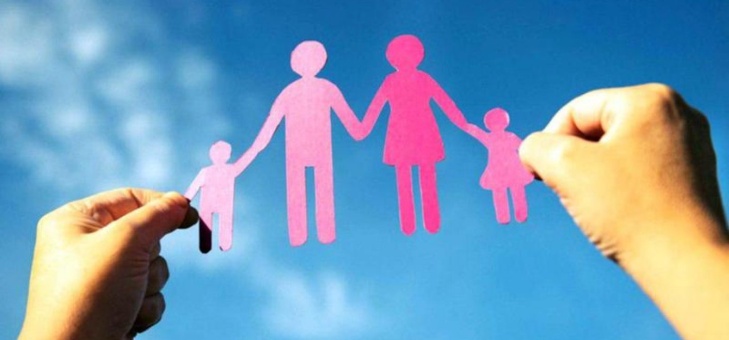 ХРАНИЕ И ОБЕРЕГАЙТЕ  СЕМЬЮ!Помните!!!! Лучший способ воспитания – это личный пример!СОХРАНЯЙТЕ ЭМОЦИОНАЛЬНУЮ СВЯЗЬ друг с другом и С ДЕТЬМИ!В том случае, когда эмоциональную связь сохранить не удаётся, у детей появляются признаки непослушания и тревожности. Относитесь с уважением друг к другу, дети всегда будут копировать ваше поведение!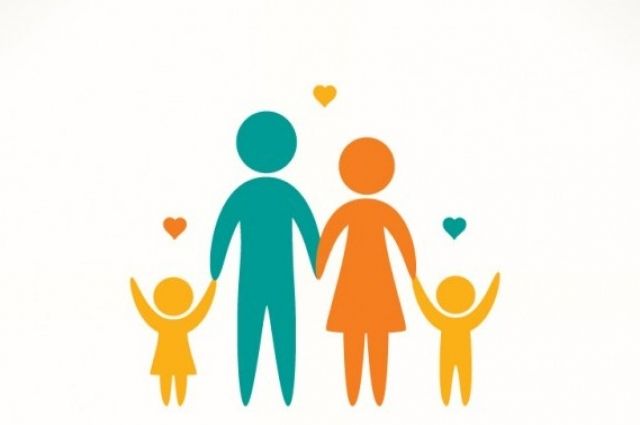 Счастья вам и вашей семье!СОХРАНЯЙТЕ  ПРИВЯЗАННОСТЬ!!!Привязанность – это основа гармоничных отношений детей и родителей. Это очень сложный процесс, который начинается сразу после рождения ребёнка и продолжается всё время его взросления.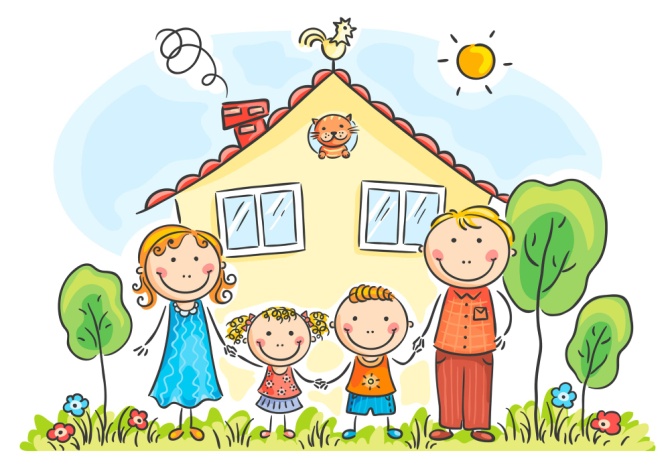 СЕМЕЙНЫЕ ТРАДИЦИИ!Это то, что сплачивает семью, делает ее дружнее и крепче. На традициях основано воспитание, правила поведения и духовность! А это значит, что семья выдержит любые трудности будет идти по жизни смело и уверенно!Рецепт счастья!Возьмите чашу терпения, влейте в неё полное сердце любви, добавьте две горсти щедрости, плесните немого заботы, посыпьте пониманием и уважением, подогрейте на искрах задорного детского смеха и украсьте семейными традициями!!!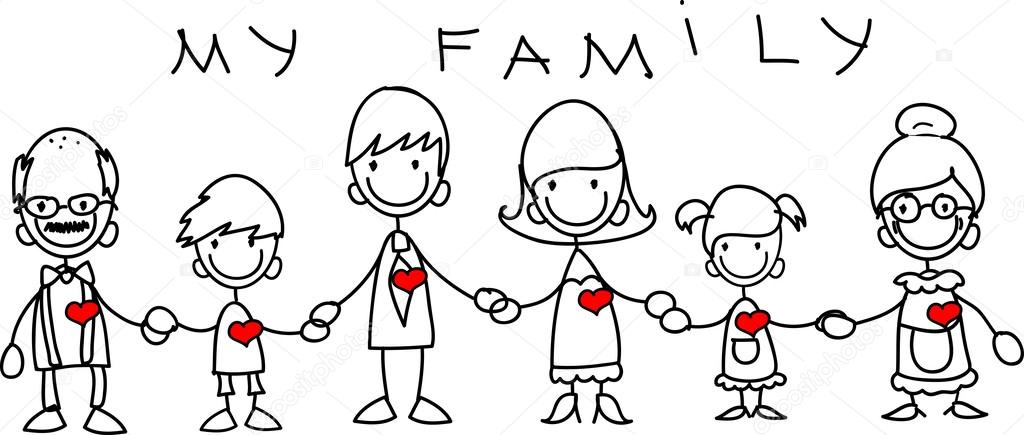 Воспитатель: Соловьева Юлия ГеннадьевнаЛюбите и цените счастьеОно рождается в семье,Что может быть всего дорожеНа этой сказочной земле!!!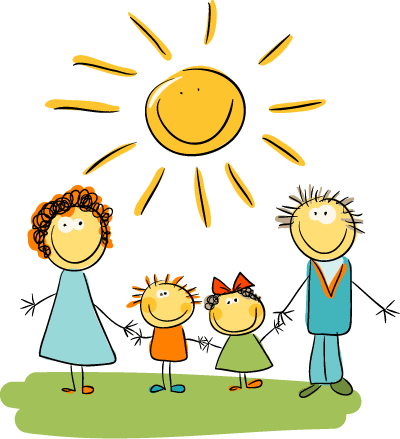 Муниципальное автономное дошкольное общеобразовательное учреждение детский сад № 92города ТюмениСЕКРЕТЫ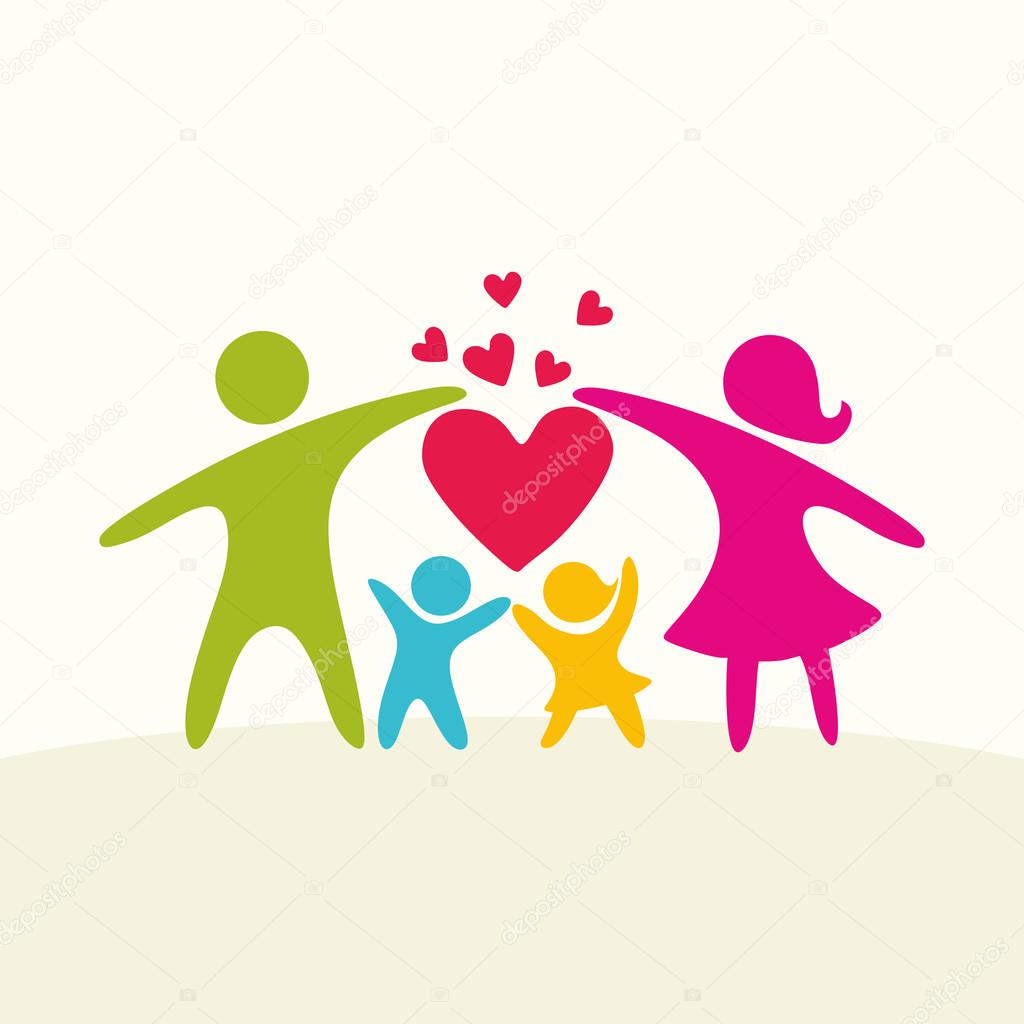 СЧАСТЛИВОЙ СЕМЬИТюмень 2022